Урок української літератури в 7 класі«Михайло Стельмах — сіяч  добра й краси»ВиконавецьУчитель української мови та літератури Водянської ЗОШ І-ІІІ ступенів № 11 Добропільської міської ради Морозова Олена Геннадіївна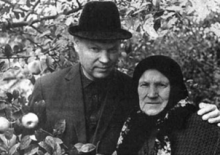 Мета: формування ключових компетентностей учнів у рамках Нової української школи та наскрізних умінь різнобічного розвитку, виховання і соціалізації особистості за допомогою методики змішаного навчання через ознайомлення школярів із творами дитячої, патріотичної, громадянської, інтимної, пейзажної, повоєнної лірики Михайла Стельмаха.Завдання:ознайомити учнів із творами дитячої, патріотичної, громадянської, інтимної, пейзажної, повоєнної лірики Михайла Стельмаха; виробляти навички виразного читання поетичних творів;  формувати цілісне сприйняття твору літератури та вміння аналізувати їхрозвивати пам’ять, увагу, логічне мислення, уміння висловлювати думки, робити ґрунтовні висновки, творчий потенціалвиховувати найкращі людські якості, відповідальність за свої вчинки, чуття прекрасного, любов до рідного краю; прищеплювати повагу до української культури, любов до поетичного словаІнтеграція: народознавство, музичне та образотворче мистецтво , англійська мова, історія.Тип уроку: урок позакласного читання.Вид (жанр) уроку: поетична світлиця. Очікувані результати: зацікавити творчістю  відомого українського поета, прозаїка, драматурга, громадського діяча, члена Академії наук України – М. Стельмаха, застосовуючи методику змішаного навчання; кожен учень знатиме зміст розглянутих творів та вмітиме виразно та вдумливо читати поезії, аналізувати;  удосконалить навички самостійної та групової роботи ,уміння висловлювати думки, робити ґрунтовні висновки; цінуватиме поетичні твори митця; плекатиме в собі найкращі людські якості; поважатиме українську культуру, пам’ятатиме рідний край.МЕТОДИ ТА ПРИЙОМИ: робота в  групах та парах, бесіда, прийоми:  «Самопрезентація автора» , «Питання до автора», «Незакінчене речення»; метод «Кубування», тестові завдання, завдання на сервісі Learningapps; інсценізація, робота  на Blogger , одному з додатків  Google, виразне читання поезій, користування додатком Mentimeter.УНАОЧНЕННЯ: збірки творів М. Стельмаха, відеоматеріал, роздатковий матеріал, картки самооцінювання, онлайн завдання, інсценізація. Хід урокуІ. ПривітанняРаді усі ми бачити вас.Нумо  нові знання збиратиІ світ поезії відкривати!На нашому уроці сьогодні запрошені почесні гості – вчителі та методисти міста Добропілля. Вітаємо вас.І. Мотивація навчальної діяльності. Організація учнів до уроку ((уміння вчитися упродовж життя, інформаційно-цифрова компетентність)Поезія – це завжди неповторність,якийсь безсмертний дотик до душі                                  Ліна КостенкоВчитель. Сьогодні  поговоримо лише про поезію. Адже поезія, як сказала відома українська поетеса Ліна Костенко, — «це завжди неповторність, який безсмертний дотик до душі». Михайло Стельмах… Це ім’я нам уже знайомо. З біографії знаємо, що Михайликові батьки, дідусь із бабусею навчали його любити й поважати людей, природу, бачити в навколишньому світі й прекрасне, і таємниче. Тому хлопчик тягнувся до краси й добра, як соняшник до сонця. Увага на екран.Відеоінсценізація Мати (кладе хлопчикові на плече руку, очима показує на вікно й таємниче каже):Михайлику,ти нічого не чуєш?Михайлик. Я прислухаюся, а нечую тільки вранішню журбу роси.Мати.Не чуєш, як літо пройшло нашим городом?Михайлик(із жалем):ні. Мати. Ось ходімо подивимося хоч на його сліди.Михайлик.О,з нами вітається аж задимлена росою вишня.Мати. Ось бачиш, літечко торкнулося руками до ягід, і вони аж почали паленіти.Михайлик. А й справді, у них то тут, то там паленіють їх розпухлі щічки. Мати. Он на покручі гороху з’явився ще сонний перший цвіт, а на ранній груші шаріють грушки, оті, що віясто придивляються до землі.Михайлик. І все це диво зробило за одну –однісіньку ніч. АвторМ.Стельмах - дорослий. Колючі вітри часу промчали над його долею. Чимало правди і кривди довелося спізнати в житті. Своєю любов’ю до рідної землі, пісні, матері, до коренів роду й народу, до всього доброго, що було витворене поколіннями й що робить нас Людьми з великої літери щедро ділився зі своїми читачами. ІІ. Повідомлення теми і мети уроку.Слово вчителя. Михайло Панасович Стельмах створив п’ять романів, писав новели, оповідання, п’єси, казки. Але мало хто знає, що він гарний лірик, писав вірші для дорослих і дітей. Тож просто поринемо у світ слова, яке будить творчу уяву, виховує найкращі людські якості, переконливо доводить, що людина — найдосконаліша істота на землі. Запрошую вас до поетичної світлиці «Михайло Стельмах — сіяч добра й краси».А які людські якості ви вважаєте найважливішими для людини на її життєвому шляху?(Кожному  учню запропоновано написати людську цінність,яку він вважає найважливішою в житті)Сподіваюсь, що поетичне слово, яке буде сьогодні лунати, допоможе вам розширити культурно-пізнавальні інтереси, сприятиме всебічному розвитку, духовному збагаченню, активному становленню й самореалізації особистості в сучасному світі як національно свідомого громадянина України; формуванню  національних і загальнолюдських цінностей. ІІІ.  Актуалізація опорних знань та суб’єктного досвіду учнів (уміння вчитися упродовж життя, інформаційно-цифрова компетентність)Учитель.До цього уроку ми готувалися заздалегідь. Вам було запропоновано ознайомитися з поезіями М. Стельмаха. Працювали групами, і кожна  розглядала вірші певної родової приналежності. Результатом праці кожної групи є створений ними творчий продукт. А об’єднаємо всю нашу спільну роботу в навчальному блозі на Blogger , одному з додатків  Google, яким зможуть користуватися усі відвідувачі мережі Інтернет.За допомогою сервісу    Learningapps    або зчитуванням QR-коду виконати завдання: Визначити риси ліричних і прозових творів.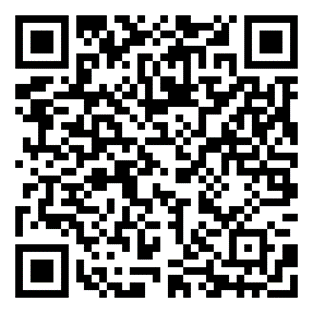 (відсутність сюжету, лише емоції та переживання, переважно віршована мова, ліричний герой як виразник авторських думок і почуттів, поезія, пісня, гімн, поема; має сюжетну композицію, форма більш описова і інформативна, прозова мова написання, повість, роман, оповідання, новела)Розподілити ліричні і прозові твори.(Леся Українка «Мрії», Т. Шевченко «Тополя», Т. Шевченко «Мені тринадцятий минало», П. Глазовий «Заморські гості»; І. Франко «Захар Беркут», А. Чайковський «За сестрою», Я. Стельмах « Митькозавр з Юрківки, або Химера лісового озера», В. Нестайко «Тореодори з Васюківки».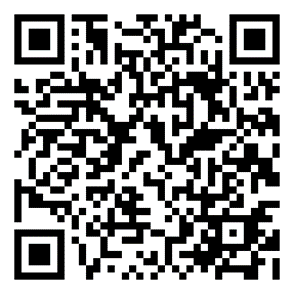 Гра «Так-ні»1)Відомий письменник Ярослав Стельмах – це син Михайла Стельмаха (+)2)Маленького Михайлика до школи носив Дід Дем’ян (-)3)Найулюбленішими святами Михайла Стельмаха були Коляда та Щедрий вечір (+)4)Повість «Гуси-лебеді летять…» - це автобіографічна повість (+)5)Повість «Гуси-лебеді летять…» має продовження. Це повість «Коляда»(-)6)У школі пише свою першу п’єсу, яку похвалив учитель і її інсценізували в хаті-читальні(+)(Перше і друге завдання виконують  3 пари, третє – колективна робота)ІV. Сприйняття, засвоєння навчальних знань, формування й розвиток компетентностей. Робота над ліричними творами М. Стельмаха (спілкування державною мовою та спілкування іноземними мовами; уміння вчитися протягом усього життя; соціальна та громадянська компетентності; підприємливість)Робота в малих групах (на виступ групи відводиться не більше 5-х хвилин). Учні об’єднані орієнтовно у 4 груп по 3-4 осіб. Для аналізу пропонуються поезії, прочитані раніше, у ході підготовки до уроку, та об’єднані вчителем за певними тематичними групами. Семикласники  самостійно обирають спосіб аналізу, пояснюють, роблять  узагальнення та висновки, створюють творчий продукт, який буде розміщено на блозі.Учитель.Багато творів Михайло  Стельмах присвятив  непосидючій,  найдопитливішій  частині людства — дітлахам.  Завітаємо до першої вкладинки нашої поетичної світлиці «Живуть і вірші, і казки у стельмахівськім лісі…».група «Живуть і вірші, і казки у стельмахівськім лісі…»1) Ми здійснимо мандрівку в поетичний казковий світ Михайла Панасовича, у якому живуть працьовитий бурундучок, розумна черепаха, ледачий борсук, майстриня білочка, справжні друзі  журавель із баранцем, доброзичливі їжачок, заєць, забудькуватий котик, спортивний гусак.                          Прагнучи виховати чуття слова у дітей, для яких писав поруч з «дорослою» поезією і прозою, розкрити перед ними красу навколишнього світу, навчити бачити її, він так природно поєднував художність з педагогічністю, що не потребував «дидактичних цвяхів», зокрема, і в книжках дитячих віршів («В їжаковім вітряку», «У сестрички дві косички», «Колосок до колоска», «Як журавель збирав щавель».Презентація збірки) та багатьох інших. Більшість дитячих поезій М. Стельмаха сюжетні, в них майже непомітна описовість, настільки динамічними є картини природи, мінливими кольори. Щоб переконатись у цьому, пропонуємо вам інсценізацію вірша «Заєць і рак», який нам найбільше сподобався.2)Інсценізація віршаУчитель Метод «Мікрофон»-В образі зайця ми розуміємо кого? (Легковажну людину, яка не думає про завтрашній день, про майбутнє)-Який художній прийом використано? (алегорію, образ зайця – алегоричний)-Чи приносять шкоду легковажні люди? ( Так. Собі і оточуючим)-Чи доводилося вам у житті зустрічатися з такими “зайцями”? ( Так)Життєва ситуаціяПеребуваючи на чергуванні, диспетчер, отримавши від жителів с. Н повідомлення про пошкодження поблизу школи електроопори, не вжив необхідних заходів щодо її відключення від електроструму. В результаті такої легковажності був смертельно травмований електрострумом місцевий житель.-В чому повчальний зміст вірша? ( Ми не повинні бути легковажними, бо життя-це складна річ. Від нас може залежати як наше життя так і інших )УченьДитяча поезія М. Стельмаха дуже образна. Тому ми вирішили наш творчий продукт представити у формі мальованої відеокниги з ілюстаціями учнів та віршами М. Стельмаха. Ось що у нас вийшло.Презентація роботи 1 групиУчитель.Перші поезії М.Стельмах почав друкувати у 1936 році , коли викладав українську мову й літературу у школах рідного Поділля. Молодий поет дуже любив рідний край, рідну землю, Україну, і присвятив їм ряд поетичних творів. Запрошую вас до наступної вкладинки світлиці «Моя любов, мій рідний краю…» 2 група «Моя любов, мій рідний краю…» Прийом – «Самопрезентація автора» (відповідь учнів)1)Ви мене впізнали, мої читачі? Я - Михайло Стельмах. Вас цікавить, чому я присвятив багато поезій рідному краю? Мої батьки були селянами, любили рідну землю, говорили про її красу. Отож з дитячих років у моєму серці розквітала любов до рідного краю, а в душі  розправляло крила вміння бачити красу рідної землі. Весна… Нове життя… Боротьба весни з зимою особливо приваблює мене. Тому в поезіях «Березень», «Весна», «Пролісок» я змальовую  незвичайні образи, що виникали в уяві : Гаї спинились над водою І тихо входять в клекіт рік, І хмелем бродить під корою В березах чистий, свіжий сік. Природа здається мені живою істотою. Земля, хмільна і запашна, піднімає буйні трави. Для мене хмари -це лебеді, «які із ополонок воду п’ють». Радію відродженню природи:Перед мною дороги привітні, Перед мною життя молоде.Адже народження нового життя в природі асоціюється з відродженням людських  почуттів: любові до рідної землі, до оточуючих.Я не просто споглядач прекрасної природи рідного краю, а й нащадок трудівника –землероба. Хочу:І сміло сіяти на ниви
Багатство ярого зерна.Гадаю, все ж таки сенс життя в тому, щоб любити, шанувати рідний край, все робити задля його збагачення. Пам’ятайте, любі друзі, свою Батьківщину. Живіть з Батьківщиною в серці!2) Крім любові до рідної землі твори   Стельмаха світяться  також любов’ю до свого роду, до тата і мами. Свій автобіографічний твір «Гуси-лебеді летять»(з яким ми вже познайомились) Михайло Панасович почав присвятою: «Моїм батькам Ганні Іванівні та Панасові Дем’яновичу —з любов’ю та зажурою».  Також у поета є цикл поезій «Рідня». Бо  все на світі для людини починається з маминої ніжної посмішки, батькового турботливого слова та відкритої підтримки роду.3)Виразне читання поезії під супровід музикиУчительОб’єднайтесь у три групи та виконайте завдання:1)Визначити в наведених уривках художні засоби2)Співвіднести згадані в поезії спеціальності з їх визначеннями3) Закінчити твердження:-Ліричним героєм поезії «Рідня» є … (сам автор)-Ліричний герой згадує про …. (дитячі роки)-У вірші автор висловлює пошану до …(людей праці)-«У краю, лісів, озер і трав» Михайло Панасович навчився … (любити людей)-«Працювати ,жити навіть дня» автор не може … (без пісні)-Де б не опинився герой поезії він завжди повернається до …(рідні, рідної домівки, до Батківщини) Перевіримо виконання завдання (на екрані правильні відповіді)УченьСвій творчий продукт ми вирішили представити колажами до поезій, які були опрацьовані.Презентація роботи 2 групиУчительЯк і кожен поет, М.Стельмах у своїх творах не оминув теми кохання. Його перу належить велика кількість віршів, присвячена цьому прекрасному почуттю. Пропоную завітати до наступної вкладинки світлиці «Життя починається з любові».3 група «Життя починається з любові»Прийом  - «Питання до автора» (орієнтовна відповідь – інтерв’ю)Вітаємо Вас, Михайле Панасовичу. Сьогодні ми поведемо розмову про кохання. Зразком інтимної лірики є чудовий ліричний вірш “Поміж березами дівча іде”. В ньому передано схвильовані почуття ліричного героя, викликані зустріччю з дівчиною у березовому гаю. Ви пережили ці почуття самі?Так. В молоді роки я кохав палко, натхненно. І це почуття з роками тільки ставало сильнішим.А ось інші поезії: «Чого моє серце чекає», “Життя починається з любові”, де описано велич та легкість кохання:Чого моє серце чекає,Весну виглядаючи знов.Весною земля зацвітає,Весною приходить любов.На вашу думку, чи легко кохати?Ні, кохання – це завжди самопожертва. Але для щастя вона має бути взаємна. З роками кохання повинно тільки ставати міцнішим. Про це я сказав в поезії «Ти, наче осінь золота», яку присвятив коханій дружині Лесі Анатоліївні:В твоїх притінених очахЯ бачу небо ясно-синє,І щастя, вимріяне в снах,Красу весни і мого сина.Це вірші про молодість, про кохання і дружбу, про радість і щастя у житті. Тому кохайте і будьте коханими, бо це надихає людину на великі звершення.Я є великою шанувальницею творчості Вільяма Шекспіра. У його доробку багато сонетів про кохання. Він як і ви глибоко розумів що таке кохання. Послухайте: Дякуємо Вам за порівняння моєї скромної творчості з таким майстром слова як Вільям Шекспір.І ми Вам дякуємо за відверту розмову.УченьНашим творчим продуктом стала хмаринка слів «Кохання- це життя» (https://wordart.com/dat8qi1fwcr5/%D0%BA%D0%BE%D1%85%D0%B0%D0%BD%D0%BD%D1%8F--%20%D1%86%D0%B5%20%D0%B6%D0%B8%D1%82%D1%82%D1%8F)  А також ми склали акровірш до слова «кохання».Красиве, всеохоплююче почуття,Оспіване в піснях, віршах, легендах.Хвала тобі, володарко світання,А ,може, зіронька на небесах?Надійно увійшла в життя людини,Назустріч щастю понеслась,Як білосніжний вірний птах надії.Презентація роботи 3 групиУчитель.Де гнулося в полі достигле колосся, де в небо вінцем упиралась сосна, Столапе нещастя димами звелося, і смертю нам глянула в очі війна.Мирна праця поета  була недовгою. На долю Стельмаха, як і на долю мільйонів українців того часу, випала страхітлива ноша  Другої світової війни. З перших днів війни Михайло Стельмах на фронті, війни пекельної, страшної, кривавої, яка забрала десятки мільйонів людських життів. Він був солдатом-артилеристом, а згодом — працівником фронтової газети.  Тож запрошую вас до сумної вкладинки світлиці ««Україні вільній жить».4 група «Україні вільній жить»Обраний прийом  - «Кубування». Опиши це.Зазначені поезії присвячені одній  із найтрагічніших сторінок з історії України. Тримаючи постійно зброю в руках, не випускав поет і пера. Видав три збірки поезій— «За ясні зорі», «Провесень», «Україні вільній жить». Твори, зібрані у цих книжечках, — то справжній фронтовий літопис. У вірші «Затьмарилось сонце на ясному сході» М. Стельмах виступає палким патріотом, воїном: Грудьми зустрічаєм підступність зміїну,Навиліт вбиваємо сталь у заброд.Ми можем померти — не вмре Батьківщина,Ми можем загинуть — не згине народ!Найболючіше  трагедію війни сприйняли матері. Адже це їхні сини воювали на фронтах, це воювали їхні діти. (вірш «Матері», «Мамина вишня»)Але найболючіше для поета було бачити картини смерті мирного населення. (Учениця читає вірш «Садок вишневий коло хати»).Садок вишневий коло хати Співав, як молодість. Давно. Колись ... Лежить в саду чиясь убита мати. І вишні темним полум'ям взялись.І соловей згорів у чорному багатті, Як дивовижні, щасні дні твої... «Садок вишневий коло хати», — Шепоче тихо — й знов ідеш в бої!Не випадково Михайло Панасович дав таку назву своєму віршу, бо вона є символічною. Поезія з такою назвою є в доробку Т. Шевченка. Різняться  вірші тематикою. Але символічне зображення «садка вишневого» є однаковим в обох митців. Це мирне, спокійне, родинне життя.За словами Стельмаха війна – це злочин проти людства. Автор хоче, щоб на нашій землі був мир, і матері не ховали своїх синів:Вросту в цю землю чорнобривцем,зберу в собі всесвітній сум….2. Порівняй це. Трагедію війни можна порівняти лише з прірвою, куди уходять молоді хлопці, діти, старі, куди падає країна, поки йдуть бойові дії.3. Підбери асоціації. Горе, кров, жертва, герої, чорний дим, чорне поле, пожежі.4. Проаналізуй (з чого складається). Не може бути щасливою країна, якщо гинуть її діти. Автор нагадує нам, що можна жити в тиші і любові, але людство чомусь обирає війну.5. Як його використати.  Для нас пережиті колись події знову постали перед нами. Це війна на Сході України, яка триває вже майже стільки років, скільки Друга світова. Розумієш, що завжди можна домовитися, тільки треба чимось поступитися. А ще – що країна існує до тих пір, поки наші хлопці її відстоюють.6. Що в ньому доброго й поганого: «за» і «проти».  Під час війни загострюються людські почуття й стосунки. Назовні, як павуччя вилазять і  брехня, і зрада. Але в ці часи сильнішими  стають дружба, взаємопідтримка, допомога і милосердя, а прості люди – більш жертовними. І ці вияви людськості лишаються в пам’яті назавжди. Учитель.Поет вірив у перемогу. Він дійшов до Берліна, де був тяжко поранений. Знаходячись у шпиталі, поет пише вірш «Видіння».м. Зачан, Німеччина, 9 травня 1945 рік.Мені наснилися гаї у рясті, Моя земля, у сплесках квіту сад. По всіх шляхах іде додому щастя, Як із неволі йдуть ключі дівчат.Мені наснились далі журавлині, Річки у повінь, райдуги мостів, Жита, як мур, у здибленій долині, Уста дівочі в тиші вечорів.Мені наснились рідні перелоги,На вікнах цвіт вечірньої зорі, І як заждались нас усі дорогиІ наші сиві, тихі матері. Діти, запам’ятайте. Є речі, які ніколи не зникають з людської пам'яті, які передаються від покоління до покоління, живуть віки. Завжди пам’ятайте історію свого народу, не забувайте тих, хто виборов мир. Пам’ятайте… Учень.Ми вирішили створити відеофільм з поезіями М. Стельмаха цього періоду. V.Узагальнення  опрацьованого матеріалу (ціннісно-смислова, навчально-пізнавальна  компетентності). Учитель.Ось ми і створили блог, який ми назвали  «М. Стельмах - сіяч  добра й краси». Сподіваюсь він стане в нагоді усім небайдужим користувачам Інтернету, яким небайдуже поетичне слово.БесідаПригадаймо, які людські якості ми обрали на початку уроку. Може після ознайомлення з поезіями М Стельмаха хтось хоче ще щось додати? Що ви   візьмете з собою в життєву дорогу? Зверніть увагу на епіграф. Чи вдалося поезія М. Стельмаха доторкнутися струн вашої душі? Дійсно поезії безсмертні. Вони будуть актуальні в усі часи. VI. Підсумки уроку.VII. Рефлексія. Незакінчені речення  (ціннісно-смислова компетентність)На цьому уроці для мене стало відкриттям…Ніколи не здогадувався, що…Тепер я зрозумів, що…Одним прислівником оцінити урок (цікаво,  швидко, легко, змістовно, душевно, ідеально, недаремно, корисно), користуючись додатком Mentimeter (https://www.mentimeter.com/s/568267411bf5e343d57da0bb393fc9d7/15417dd964cc)  Оцінювання роботи учнів (за картками). Кожен учень виставляє собі (соціальна та громадянська компетентність)Картка самооцінювання  Прізвище_______________________VІІІ. Домашнє завдання.Написати твір-есе «Поезія – це завжди неповторність, який безсмертний дотик до душі…»Учитель: Бажаю вам, любі діти, щоб ви не втратили ту золоту ниточку, яку ми проклали сьогодні між вами та поетичним словом, яке, сподіваюсь, допоможе вам у формуванні життєвої позиції кожного юного громадянина.І я маю надію, що  золоті плоди його художнього слова  відгукнуться у ваших серцях щирістю, добротою, красою вчинків та справедливістю.  АвторВранці заєць біля дубаОдягнувся в білу шубу,Одягнувся, оглянувся,В довгі вуса посміхнувся.ЗаєцьГарна шуба, шуба гожа,І на полюс з нею можна.Тільки жаль – чобіт нема,А надворі вже зима…АвторОбізвався дятел з кленаДятелЄ знайомий рак у мене:По твоєму він заказуЗшиє чоботи відразу.АвторНе ловив наш заєць гав,А побіг мерщій на став.Всівся заєць на колодуТа й гукає прямо в воду.Заєць- Вилізь, раче, із води,Вируч зайця із біди,Зший новенькі чобітки,Щоб дзвеніли підківки,Щоб і шпори дзеленчали,Злого лиса відганяли.АвторІз води вилазить ракТа й говорить зайцю так.РакЯ узимку спочиваюІ роботи не приймаю,Аби влітку був заказ,Зшив би чоботи ураз.АвторЗаєць тихо у одвіт:ЗаєцьВлітку тепло й без чобіт,Влітку завжди забуваю,Що прийде зима до гаю.РакДумать треба,- каже рак,-А тепер ходи вже так.До побачення, привіт…АвторЗаєць досі без чобіт.РІДНЯОбминувши луг, що вкрився міддю,Слід до хати губиться в бору.В хаті пахне парене обіддя,Сік густий покрив кору.На корі зі мною стельмах сивий,Поруч шпиці віялом лягли.Ми майструєм, щоб шляхи щасливіПід колесами гули.У роботі дні пливуть чудові,І надвечір я іду щодняВ гомінкі бори соснові,Де живе моя рідня.Де живуть майстри хороші, чесніВуглярі, і теслі, й дьогтярі.Серед них мої проходять весниІ розмови до зорі.Небагато літ прожив на світіУ краю лісів, озер і трав.Там навчився я людей любитиІ чудовий світ пізнав.Може, тим без пісні я не можуПрацювати, жити навіть дня,Що округ земля моя хороша,А на ній — моя рідня!1.В гомінкі бори соснові,Де живе моя рідня.2. Слід до хати губиться в бору.3. У роботі дні пливуть чудові…4. А на ній — моя рідня!А)ІнверсіяБ)МетафораВ) ЕпітетГ)Риторичний оклик1.Стельмах2.Вугляр3.Тесляр4. ДьогтярА) Людина, що випалює деревне вугілляБ) Майстер, який робить вози, сани, колеса і т. ін.В) Той, хто гнав дьоготьГ)  робітник, що займається грубою обробкою деревини, спорудженням дерев'яних будов, виготовленням простих дерев'яних меблівLove's not Time's fool, though rosy lips and cheeks
Within his bending sickle's compass come:
Love alters not with his brief hours and weeks,
But bears it out even to the edge of doom.
Любов - не блазень у руках часу,
Що тне серпом своїм троянди свіжі -
І щік, і уст незайману красу.
Той серп любові справжньої не ріже.

Відповіді на уроці3 балиРобота в групі3 балиСамостійна робота3 балиАктивність3 балиПідсумок: